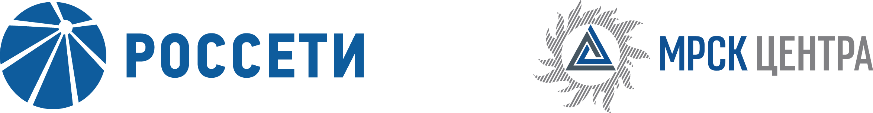 Уведомлениеоб отказе от проведения открытого конкурсаЗаказчик, являющийся Организатором открытого конкурса ПАО «МРСК Центра», расположенный по адресу: РФ, 127018, г. Москва, 2-я Ямская ул., д. 4, (контактное лицо: Циркова Людмила Валерьевна, контактный телефон ((495) 747-92-92) настоящим Уведомлением доводит до сведения всех заинтересованных лиц о своем отказе от проведения открытого конкурса без предварительного квалификационного отбора на право заключения Договора на проектно-изыскательские работы по созданию седьмого пускового комплекса Информационной системы мониторинга Единой интегрированной системы безопасности для нужд ПАО «МРСК Центра и Приволжья», Извещение о проведении которого было опубликовано на официальном сайте Российской Федерации для размещения информации о размещении заказов www.zakupki.gov.ru, копия публикации на электронной торговой площадке ПАО «Россети» www.rosseti.ru № 31806267468 от 21.03.2018 года, а также на официальном сайте ПАО «МРСК Центра» www.mrsk-1.ru в разделе «Закупки», в соответствии со своим правом на отказ от проведения процедуры, изложенным в пункте 1.5.9 конкурсной документации на право заключения Договора на проектно-изыскательские работы по созданию седьмого пускового комплекса Информационной системы мониторинга Единой интегрированной системы безопасности для нужд ПАО «МРСК Центра и Приволжья».Председатель конкурсной комиссии -заместитель генерального директора по инвестиционной деятельности ПАО «МРСК Центра»	Д.В. Скляров